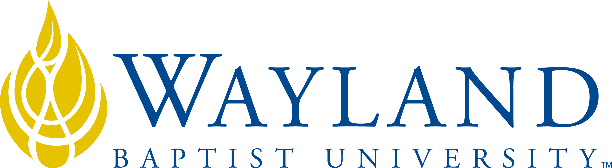 Campus NameSchool of Business2. UNIVERSITY MISSION STATEMENTWayland Baptist University exists to educate students in an academically challenging, learning-focused and distinctively Christian environment for professional success, and service to God and humankind.3. COURSE NUMBER & NAME: MGMT 6310-01, Qualitative Methods4. TERM: Fall 2 20205. INSTRUCTOR: Dr. Samantha Rice Murray6. CONTACT INFORMATION:WBU Email: murrays@wbu.eduCell phone: 806-445-6565 – Please email for an appointment.7. OFFICE HOURS, BUILDING & LOCATION:      M/T/W/TH 10am – 3pm CST8. COURSE MEETING TIME & LOCATION:Online9. CATALOG DESCRIPTION: Develop skills in designing qualitative research, including choice of research method (focus group and case studies, observational studies, participant observer studies, content analysis and other techniques), nature of data collection and data analysis issues, data interpretation and reporting issues.10. PREREQUISITE:11. REQUIRED TEXTBOOK AND RESOURCE MATERIAL: 12. OPTIONAL MATERIALS13. COURSE OUTCOMES AND COMPETENCIES:Use qualitative research techniques appropriately given the research problemManage data collection using qualitative research techniques in an ethical manner when the research project involves human subjectsInterpret the results of qualitative research correctly and draw appropriate management conclusions from the study14. ATTENDANCE REQUIREMENTS:As stated in the Wayland Catalog, students enrolled at one of the University’s external campuses should make every effort to attend all class meetings. All absences must be explained to the instructor, who will then determine whether the omitted work may be made up. When a student reaches that number of absences considered by the instructor to be excessive, the instructor will so advise the student and file an unsatisfactory progress report with the campus executive director. Any student who misses 25 percent or more of the regularly scheduled class meetings may receive a grade of F in the course. Additional attendance policies for each course, as defined by the instructor in the course syllabus, are considered a part of the University’s attendance policy.15. STATEMENT ON PLAGIARISM & ACADEMIC DISHONESTY:Wayland Baptist University observes a zero tolerance policy regarding academic dishonesty. Per university policy as described in the academic catalog, all cases of academic dishonesty will be reported and second offenses will result in suspension from the university.16. DISABILITY STATEMENT:In compliance with the Americans with Disabilities Act of 1990 (ADA), it is the policy of Wayland Baptist University that no otherwise qualified person with a disability be excluded from participation in, be denied the benefits of, or be subject to discrimination under any educational program or activity in the university. The Coordinator of Counseling Services serves as the coordinator of students with a disability and should be contacted concerning accommodation requests at (806) 291-3765. Documentation of a disability must accompany any request for accommodations.17. COURSE REQUIREMENTS and GRADING CRITERIA:The first several weeks of this course will concentrate on learning qualitative techniques from our text and the assignments will be discussion boards.  During the course of this term we will complete a qualitative project which will include a literature review, research methodology and data collection, data collection report, and the final paper.  Please check the content page on the course Blackboard page for complete descriptions of each assignment.   Grading Criteria:Discussion Board (4 Forums X 50 points each) = 200 pointsWeek 3 Literature Review = 100 pointsWeek 5 Research Methodology and Data Collection Process Description= 200 pointsWeek 6 Data Report=100 pointsWeek 7 Analysis=100 pointsWeek 8 – Final Paper = 300 pointsSee Course Content weekly folders for specific instructions for each assignment.17.1 Include Grade Appeal Statement: “Students shall have protection through orderly procedures against prejudices or capricious academic evaluation. A student who believes that he or she has not been held to realistic academic standards, just evaluation procedures, or appropriate grading, may appeal the final grade given in the course by using the student grade appeal process described in the Academic Catalog. Appeals  may  not  be  made  for  advanced  placement  examinations  or  course bypass examinations. Appeals are limited to the final course grade, which may be upheld, raised, or lowered at any stage of the appeal process. Any recommendation to lower a course grade must be submitted through the Vice President of Academic Affairs/Faculty Assembly Grade Appeals Committee for review and approval. The Faculty Assembly Grade Appeals Committee may instruct that the course grade be upheld, raised, or lowered to a more proper evaluation.”18. TENTATIVE SCHEDULE- Subject to change19. ADDITIONAL INFORMATIONFaculty may add additional information if desired.BOOKAUTHOREDYEARPUBLISHERISBN#UPDATEDBusiness Research MethodsBryman & Bell5th2019Oxford9780-19880-98769/20/19WEEK 1Research Methods Chapters 17 & 18Read Chapter 17 and 18 of the textbook.  Watch video(s) provided in Week 1 Content Folder.  Topics covered:  Main steps in qualitative; relationship between theory and research; reliability and validity; contrasts between quantitative and qualitative research. Discussion Board questions for Week 1 due Sunday @ 9am CST.WEEK 2Research Methods Chapters 19, 20, & 21Read Chapters 19, 20, and 21 of the textbook.  Watch video(s) provided in Week 2 Content Folder. Topics covered:  sampling; ethnography and participant observation; interviewing.    Work on your literature Review.  Discussion Board questions for week 2 due Sunday @ 9am CST.WEEK 3Research Methods Chapters 22, 23, & 24Read Chapters 22, 23, and 24 of the textbook.  Watch video(s) provided in Week 3 Content Folder.  Topics covered.  Focus groups; language in qualitative research; documents as sources of data.  Discussion Board questions for Week 3 due Sunday @ 9am CST.Literature Review with Research questions due Sunday @ 9am CST.WEEK 4Research Methods Chapters 26, 27, 28, & 29Read Chapters 26, 27, 28 and 29.  Watch video(s) provided in Week 4 Content Folder. Topics covered:  qualitative data analysis; quantitative vs. qualitative research; mixed methods research; internet research methods; business research reporting.Work on the Research Methods and Data Collection Process part of the paper.Discussion Board questions for Week 4 due Sunday @ 9am CST.WEEK 5 Methodology & Data Collection ProcessResearch Methodology and Data Collection Process paper due Sunday @ 9am CST.WEEK 6Data Collection ReportThe data collection report will be due Sunday @ 9am CST.WEEK 7Results ReportThe results report is due Sunday @ 9am CST.WEEK 8Qualitative Research PaperYour completed qualitative research paper is due Friday, October 9th @ 9am CST.Congratulations!